ZadáníProveďte zápis do sešitu + pročtěte si v učebnici (str. 63), ukažte si v atlase světa nebo použijte vyhledávač na internetu. Za textem jsem Vám připravil křížovku – překreslete na jednu stranu v sešitě (kdo pozorně četl, nepotřebuje nápomoc). Všechny odpovědi jsou v zápise do sešitu – pouze vyplněnou křížovku vyfotíte mobilním telefonem a pošlete ji na mojí emailovou adresu školy (j.kudela@ulesakarvina.cz). Děkuji KudělaGuatemalaje rozvojový zemědělský stát.rozkládá se na středoamerické šíji mezi pobřežím Tichého oceánu a Honduraským zálivem (Atlantský oceán).              (nakreslete pouze vlajku)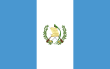 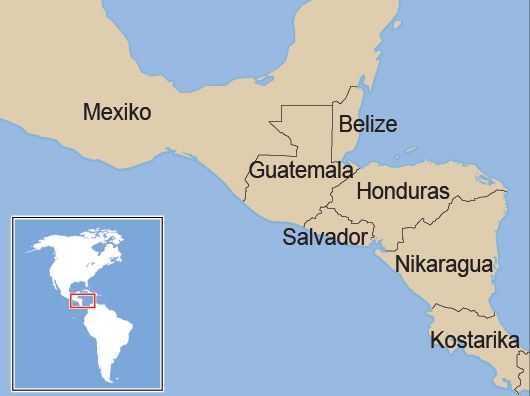 Rozloha:  108 900 km²				Počet obyvatel:  16 600 000Státní zřízení: 	prezidentská republika  		Hlavní město: Ciudad de GuatemalaJazyk: španělština				Měna: Guatemalský quetzal (Některé údaje byly zaokrouhleny)Povrch: Nejvyšší vrchol Guatemaly sopka Tajumulco je zároveň nejvyšší horou, pohoří Sierra Madre de Chiapas, který zde dosahuje výšek přes 4000 m n. m.Některé ze zdejších sopek jako jsou Acatenango a Fuego jsou dosud činné - zčásti pokryté sněhem. Pobřeží Tichého oceánu Guatemaly lemují poměrně úzké nížiny. 21 guatemalských národních parků.Podnebí: Podnebí je tropické. Teplota vzduchu se mění v závislosti na nadmořské výšce. Průměrné roční teploty se pohybují okolo 25 °C do výšky 600 m n. m., Vodstvo: Nejvýznamnějšími řekami jsou na hranicích s Mexikem Usumacinta a Motagua ústící do Honduraského zálivu. Mezi důležitá jezera patří Atitlán, Güija a Amatitlán.Těžba nerostných surovin: těží se zde ropa a antimon. Hlavní průmyslová odvětví jsou potravinářský, chemický, textilní, papírenský a dřevozpracující průmysl. Důležitou měrou se na výrobě elektrické energie podílejí vodní elektrárny. Zemědělská produkce: nejdůležitější plodina - káva, dále se zde pěstuje cukrová třtina, banány, bavlna, kukuřice, kakao, citrusy, ananasy, koření (muškátový oříšek, kardamom)Fauna:  Pro živočišnou výrobu jsou důležitý chov skotu, prasat, ovcí, drůbeže a také rybolov. Flora: Významná je těžba dřeva, hlavně mahagonu a cedru, a sběr čikle a kaučuku.Obyvatelstvo: Asi polovinu obyvatel tvoří potomci dávných Mayů, kteří jsou většinou velmi chudí a pracují v zemědělství. V počtu obyvatel převažují ladinos (míšenci a původu Evropské), kteří řídí správu státu a ovládají hospodářství.Velká města: Mixco, Villa Nueva, QuetzaltenangoPřírodní nebezpečí: ničivá zemětřesení, sopečné erupce, sesuvy půdy, hurikányBelizeje rozvojový stát, ležící na středoamerické šíji při pobřeží Atlantského oceánu.příjem státu závisí na zemědělství, turismu a těžbě přírodních surovin.formální hlavou státu je královna Alžběta II., ale skutečnou moc má ve svých rukou parlament a vláda v čele s premiérem.       (nakreslete pouze vlajku)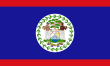 Rozloha: 22 966 km² 				Počet obyvatel:  386 000Státní zřízení: 	konstituční monarchie VB	Hlavní město: BelmopanJazyk: Angličtina (úřední), španělština		Měna:	belizejský dolar	       (Některé údaje byly zaokrouhleny)Povrch: Většinu území státu pokrývá pobřežní nížina, pouze na jihovýchodě se zvedají Maya Mountains, které přesahují 1000 m n. m. Východní pobřeží Honduraského zálivu je lemováno skupinou 130 písečných ostrůvků a korálových útesů. Podnebí: Klima je tropické pod vlivem severovýchodních pasátů s množstvím srážek (kolem 2500 mm). Sever země je sušší, zatímco na jihu srážkový úhrn dosahuje až 4000 mm. Průměrné roční teploty se pohybují mezi 23 °C až 28 °C.Vodstvo: Největšími řekami jsou Belize a na hranicích s Mexikem Hondo. Těžba nerostných surovin: Dřevařský průmysl způsobil vykácení obrovských ploch tropického lesa, ale v současné době byly v Belize vyhlášeny národní parky. Vzrůstá význam těžby ropy, která se v posledních letech stala nejvýznamnější exportní položkou. Dobývání ostatních nerostných surovin má jen malý rozsah, v omezené míře se těží zlato a z nerudných surovin - keramických jílů, vápenec.Zemědělská produkce: Na plantážích se pěstuje cukrová třtina, banány, malé farmy produkují pomeranče, grepy, fazole, banány, kukuřici, kokosové ořechy a dále mořské plody.Fauna:  Význam má i chov dobytka a rybolov (ryby, krevety, humři). Flora: banány, kukuřici a kokosové ořechyObyvatelstvo: Belize je nejméně lidnatou zemí Střední Ameriky. Obyvatelé jsou potomci afrických otroků, Mayů, evropských osadníků nebo míšenců těchto skupin. Většinou žijí v pobřežních oblastech. Velká města: Belize City, San Ignacio, Corozal TownZajímavosti: Turisticky přitažlivé jsou ostrovy a korálové útesy při pobřeží. Přírodní nebezpečí: ničivá zemětřesení, sopečné erupce, sesuvy půdy, extrémně vnímavé k hurikány.HondurasHonduras patří k chudším státům Latinské Ameriky. jihozápadní výběžek země je omýván vodami Pacifiku (Tichý oceán), z východní strany má Honduras dlouhé pobřeží s Atlantským oceánem.         (nakreslete pouze vlajku)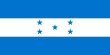 Rozloha: 112 090 km² 				Počet obyvatel:  9 180 000Státní zřízení: 	prezidentská republika		Hlavní město: TegucigalpaJazyk: španělština				Měna:	honduraská lempira  (Některé údaje byly zaokrouhleny)Povrch: Téměř 3/4 povrchu země má horský charakter s průměrnou nadmořskou výškou1000 m n. m. Území Hondurasu je z ½ pokryto lesními porosty, zemědělská půda zaujímá 15 % rozlohy státu. V zemi se nachází 91 chráněných území.Podnebí: Podnebí v Hondurasu je v horských oblastech mírné a na pobřeží tropické.Vodstvo: Významnější řeky odvádějící vodu do Atlantiku jsou Coco, Patuca a Ulúa, do Pacifiku se vlévá např. řeka Choluteca. Největší přírodní jezero v zemi je Yojoa.Těžba nerostných surovin:  se těží pouze zinek a stříbro. Významným vývozním artiklem jsou izolované vodiče a kabely.Zemědělská produkce: V zemi se pěstuje kukuřice, rýže, luskoviny, okopaniny a zelenina, sezam, citrusy, cukr, palmy olejné a kokosové. Většinu honduraského exportu tvoří zemědělské produkty - káva, mořské plody, palmový olej a banány. Fauna:  chová se skot, prasata a koně.Flora: bavlník, tabák.Obyvatelstvo: Naprostou většinu obyvatelstva v Hondurasu tvoří mestici, což jsou potomci indiánů a bílých přistěhovalců.Velká města: Copan, Testamento, Tegucigalpa, Concordia, San Pedro Sula
Zajímavosti: předkolumbovské době město Copán, které bylo jedním z center Mayské kultury. Jednou z řek je Rio Cangrejal, kde se praktikují extrémní sporty jako rafting, hiking, climbing a canopy, což je extrémní sport založený na rychlé jízdě v korunách stromů za pomoci lana a závěsné kladky. Přírodní nebezpečí: ničivá zemětřesení, sopečné erupce, sesuvy půdy, hurikánySalvádorSalvador je nejmenším středoamerickým státem a jediným státem tohoto regionu, který nemá přístup ke Karibskému moři.Salvador je zemědělsko-průmyslový stát.          (nakreslete pouze vlajku)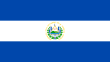 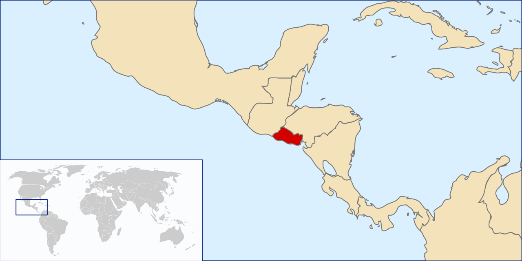 Rozloha: 21 040 km²				Počet obyvatel:  6 187 000Státní zřízení: 	prezidentská republika		Hlavní město: San SalvadorJazyk: španělština				Měna:	americký dolar (Některé údaje byly zaokrouhleny)Povrch: Území Salvadoru je výrazně hornaté vzhledem k vulkanické a tektonické aktivitě. Území Salvadoru je z 14 % pokryto lesními porosty, zemědělská půda zaujímá 73 % rozlohy státu. Nacházejí se zde čtyři národní parky El Imposible, Los Volcanes, San Diego y La Barra a Montecristo). Podnebí: Panuje zde tropické klima se střídáním období sucha (říjen až duben) a období dešťů (květen až září).Vodstvo: Nejvýznamnější řekou Salvadoru je Lempa, na které byly vystavěny vodní přehrady, které produkují podstatnou část elektřiny v zemi. V zemi se nachází několik přírodních jezer - např. Ilopango, Coatepeque či Güija.Těžba nerostných surovin: průmysl – výroba elektrické energie, těžba dřevaHlavním průmyslovým odvětvím je potravinářství, dále chemický, textilní a papírenský průmysl. Významné exportní položky jsou výrobky textilního průmyslů a elektrické kondenzátory. Salvador se stal první zemí světa, která na celém svém území zakázala těžbu kovů.Zemědělská produkce: V zemědělství pracuje 38 % obyvatel. Mezi nejrozšířenější zemědělské plodiny patří kukuřice, rýže, sorgo. Chovají se skot, prasata a drůbež. Hospodářský význam má těžba dřeva i rybolov.Fauna:  potkat tu je možné pumy, opice, skunky Flora: zelenina, pomeranče či banányObyvatelstvo: Obyvatelé jsou z 90 % mestici, 9 % kreolové 1 % indiáni.Velká města: Santa Ana (240 000), San Miguel (218 000) a Mejicanos (141 000), Santa Tecla (122 000),Přírodní nebezpečí: Mezi největší environmentální problémy patří odlesňování, eroze půdy, kontaminace půd a vod, ničivá zemětřesení, sopečné erupce, sesuvy půdy a hurikány.Nikaraguaje stát ve Střední Americe. Leží mezi Karibikem a Pacifikem. patří z nejchudších států v Latinské Americe.
              (nakreslete pouze vlajku)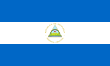 Rozloha:  129 500 km² 				Počet obyvatel:  6 100 000Státní zřízení: 	prezidentská republika		Hlavní město: ManaguaJazyk: španělština				Měna: nikaragujská córdoba (Některé údaje byly zaokrouhleny)Povrch: Středem země prochází pohoří Kordillery s mnoha sopkami. Směrem k pobřeží Karibského moře se povrch snižuje až k bažinatému pobřeží Moskytů s porosty mangrovů. Podnebí: tropické v nížinách, chladnější v vysočinaVodstvo: Na jihozápadě se rozkládají jezera Nikaragua (8430 km²) a Managua. Většina území státu leží v úmoří Atlantského oceánu (řeky San Juan, Coco, Río Grande). V karibském moři leží nikaragujské ostrovy Cayos Miskitos a Corn Islands.Těžba nerostných surovin: zlato, stříbro, měď, wolfram, olovo, zinek, Nejvýznamnější položky nikaragujského exportu jsou výrobky textilního a oděvního průmyslu, izolované vodiče a kabely zpracování potravin, chemikálií, strojů a kovových výrobků průmysl, těžba a zpracování ropy, plynu distribuce potravin, nápojů, obuvi.Zemědělská produkce: chov skotu, ovcí, pěstování na plantážích káva, tabák vyvážejí do světa - hovězí maso, káva, tabákové výrobky, mořské ryby a plody moře, dřevo. Fauna:  Národní parky - Volcán Masaya nejznámější nikaragujských sopek, ostrov sopečného původu Archipielago Zapatera, Cerro Saslaya souvislý nížinný prales.Flora: Pobřeží Karibiku, známé pod názvem Pobřeží Moskytů, je bažinaté s porosty mangrovů.Obyvatelstvo: mestici (směs indiánské a bílé rasy) 69%, 17% bílé, černé 9%, 5% indiánskéVelká města: Leon (205 000), (Massaya 165 000)Zajímavosti: Jezero Nikaragua bylo kdysi spojené s oceánem. (nemusíte psát do sešitu) Tektonické procesy vytvořily později nové pohoří, a tak se jezero oddělilo od oceánu. V jezeře dodnes žijí žraloci, kteří si zvykli na nové podmínky sladké vody a vyvinuli se v endemický druh žraloků. Na jezeře je několik vulkanických ostrovů (např. Ometepe, Zapatera).Přírodní nebezpečí:ničivá zemětřesení, sopečné erupce, sesuvy půdy a hurikány.KostarikaZápadní pobřeží Kostariky omývají vody Tichého oceánu, východní Karibské moře. je také často nazývána Švýcarskem Střední Ameriky a jedním z posledních rájů na zemi.                (nakreslete pouze vlajku)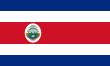 Rozloha: 51 100 km²				Počet obyvatel:  5 000 000Státní zřízení: 	prezidentská republika		Hlavní město: San JoséJazyk: španělština (úřední) angličtina		Měna: kostarický colón (Některé údaje byly zaokrouhleny)Povrch: Páteří země je pohoří Kordillery, která se táhnou souvisle od severozápadu k jihovýchodu celým územím státu. Nedotčené tropické pralesy, nekonečně dlouhé a široké písečné pláže lemované kokosovými palmami, vodopády, činné sopky a jezera.Podnebí: Kostarika leží v tropickém a subtropickém klimatickém pásmu. Průměrné roční teploty se pohybují mezi 32°C na pobřeží a 17°C ve vnitrozemí. Vodstvo: Horský ráz krajiny vytváří příhodné podmínky pro tvorbu hydroelektráren.Těžba nerostných surovin: Země má velká ložiska bauxitu, síry a rud železa, což zajišťuje zemi do budoucna pozitivní vyhlídky na opětovný ekonomický růst. V dnešních dnech probíhá na území Kostariky pouze těžba zlata a stříbra. Zemědělská produkce: Kostarika se stala první středoamerickou zemí, která začala vyvážet do světa banány a kávu. Významné exportní výrobky jsou zdravotnické přístroje, protézy a medikamenty, dále čerstvé banány, tropické ovoce, potravinové výrobky a kávaFauna: Chov dobytka: skotuFlora: pěstování - maniok, cukrová třtina, kokosové ořechy, káva, pomeranče, ananasy, banány, tabák, bavlnaObyvatelstvo: 93,6 % běloši (hl. potomci Španělů), 1,9 % černoši (bývalí otroci nebo imigranti z Jamajky aj. oblastí Karibiku), 1,7 % indiáni (kmeny Bribri, Borucas ad.)Velká města: Alajuela 283 166, Cartago 155 402, Puntarenas 106 020Zajímavosti:  Kostarika je zemí přátelských a usměvavých lidí, dokonce nemá ani armádu.V této malé zemi se nachází více než 212 sopek. Většina z nich je však vyhaslá.Kostarika má 26 národních parků, k těm nejnavštěvovanějším se řadí Manuel Antonio, Poas, Irazú a Arenal. K největším dobrodružstvím, která můžete v Kostarice zažít, patří rafting na divoké vodě řeky Pacuare.PanamaPanama je malý stát na pomezí Jižní a Střední Ameriky, které spojuje úzkým pásem pevniny, Panamskou šíjí. Ta odděluje Atlantský a Tichý oceán a už od dob španělské kolonizace měla velký strategický význam. Dnes ji protíná světoznámý Panamský průplav.Panama je země s půvabnými ostrovy a nádhernými plážemi, plná jezer, pozoruhodných přístavů ale i tropických deštných pralesů         (nakreslete pouze vlajku)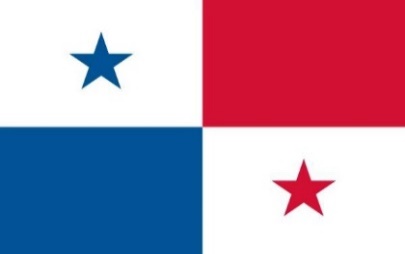 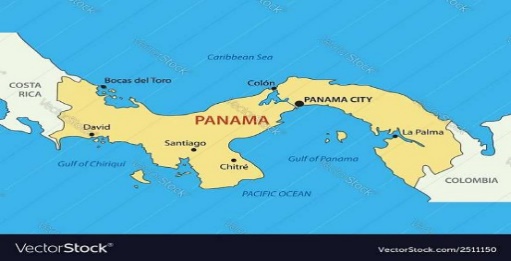 Rozloha: 78 200 km² 				Počet obyvatel: 4 200 000 (Některé údaje byly zaokrouhleny)Státní zřízení: prezidentská republika		Hlavní město: PanamáJazyk: španělština (úřední) Angličtina		Měna: panamská balboa, americký dolar (PAB, USD)Povrch: Západní část Panamy prostupuje vysoké vulkanické pohoří Cordillera de Veragua, kde se 3478 metrů nad mořem tyčí nejvyšší vrchol Panamy-Volcán Barú, zvaný též Chiriquí.Podnebí: Podnebí je horké a vlhké po celý rok, v západních horách je podstatně chladněji. Na karibském pobřeží spadne ročně 2500 – 4000 mm srážek, tichomořské je výrazně sušší.Vodstvo: Zdejší nejmohutnější řeky jsou Tuira, Bayano, Chucunaque a Chagres, největší přehradní nádrže jsou Bayano, Gatún a Alajuela.Těžba nerostných surovin: Panama je nejrychleji rostoucí ekonomikou zemí Střední Ameriky Suroviny - měď, cement a jiné stavební materiály (mahagonové lesy, hydroenergetické elektrárny).Zemědělská produkce: banánů, rýže, kukuřice, káva, cukrová třtina, zelenina, živočišné, krevetyFauna:  Panama je domovem ocelota, pumy, tapíra i jaguára, ze zástupců ptačí říše zde můžete spatřit například největšího amerického ptáka harpyji nebo nádherného posvátného ptáka Quetzala (Kvesal chocholatý), jehož zelené, až metr dlouhé ocasní peří bývalo ozdobou čelenek indiánských vládců. Potápění a pozorování ptáků a zvěře žijících v Panamě patří k nejlepším na světě. Země proslula svou ekoturistikou.  Flora: více než 10000 druhů rostlin, především různých druhů orchidejí, kapradí a stromů, ale také čerstvého ovoce a zeleniny. Pralesy připomínají ohromnou, pestrou květinovou zahradu. Nejznámější národní parky jsou NP Coiba, NP Darien nebo NP La Amistad.Obyvatelstvo: Většinu obyvatelstva tvoří mesticové. Nejvýznamnější indiánská etnika jsou: Ngöbe, Guna, Emberá, Buglé, Wounaan. podporuje regionální dohody o obchodu a rozvoji cestovního ruchu.Velká města: San Miguelito (320 000), Tocumen (90 000), David (80 000)Zajímavosti: Panama je také jedním z “daňových rájů”.PANAMSKÝ PRŮPLAV (nepsat do sešitu)Při jeho vzniku byl rozdělen kontinent, došlo k propojení dvou oceánů i ke vzniku jednoho státu. Se stavbou začali, Francouzi roku 1880. Budování bylo obtížnější, než se předpokládalo, práce byla znesnadňována nemocemi jako malárie a žlutá zimnice, kterou přenáší komáři. Další závažné problémy přicházející sesuvy půdy. Do roku 1889 kdy projekt zkrachoval, stál průplav 20 000 lidských životů, většinou černošských dělníků. Ačkoliv se Francouzům nepodařilo projekt dokončit, třetina prací na budoucím průplavu již byla hotova.
Roku 1903 Panamě pomohla USA získat nezávislost na Kolumbii výměnou za trvalou kontrolu nad průplavem. Přes všechny potíže, byl kanál slavnostně otevřen v roce 1914 v délce 82 km. Roku 1979 předala americká vláda správu průplavu Panamě, ale až do roku 2000 si stále ponechávala právo na kontrolu proplouvajících lodí a vojenské obrany kanálu. V současnosti je Panamský průplav klíčovou transitní tepnou, zkracující cestu mezi Tichým a Atlantským oceánem až o několik dní. V roce 2006 byly zahájeny práce na rozšíření průplavu, které mj. umožní proplouvání kanálem i lodím s vyšší tonáží.
